Français avec Mme. Dresnok 2019-2020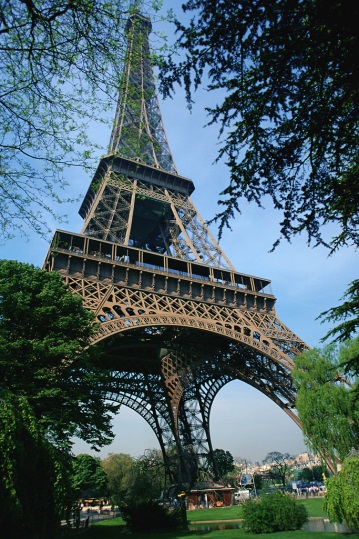 Katy Dresnok---Room 210  (Room 211 period 5)Contact: kdresnok@grsu14.org  or 892.1810  Ext 3211Website: http://dresnokfrench.weebly.com/Materials and Supplies Needed for EVERY class (need I say pencil or pen?)CHARGED laptop to access our on-line textbook: VHL3 ring-binder with paper: at least 1”.  You’ll receive lots of handouts. These papers must come to every class.Leave your CELLPHONE (major in-class distraction) in your backpack or in the cellphone caddy. Everyone will be assigned their own number.Expectations:Our Class: Be prepared, be respectful and be positive.Our School: It is expected all school rules will be followed at all times. Please pay special attention to the Academic Integrity Standard. The information in your Planner outlines the Academic Integrity Standard and MUST be followed at all times. The use of Online Translators such as google translator is a violation of this Standard. At NO time may they be used for any Foreign Language assignments; the only site you may use is wordreference.com and online dictionary-NOT a translator.Parents: A phone caddy will be by the door. 1st offence: I hold it until the end of the day. 2nd offence your parent will need to pick it up from the office and detention.  You may call the school if you need to contact your child during class time: 892-1810.Grading: Your quarterly grade will be based mainly on your SUMMATIVE assessments (90%).  You will have a formative grade (on-going progress) and a summative grade (assessing overall knowledge). Your formative grade has a small weight your overall grade, however, in order to retake a low summative assessment your formative non-weighted grade must be an 80%. Your efforts in formative grades will be reflected in your HOW (habits of work/academic responsibility). *see policy on site for more infoFormative grades: VHL activities, in-class practice assignments, most homework assignments, some quizzes. Learning Activities and Formative Assessments help me see how the class is doing.  If you are not doing well on the practice, you must find time for extra help.Summative grades: Quizzes, tests, projects, presentations and interpersonal “face-to-face” conversations.Extra Help:Monday late nights but I’m usually around most nights.I have students who are happy to act as peer tutors.  Many are available during your study halls!Cut along this line so you can save the information above. My website will have useful info.---------------------------------------------------------------------------------------------------------------------------------------I agree with the school Academic Integrity policy and I’m aware of Ms. Dresnok’s in-class cell phone policy NO Cellphones. Period.  No Computer Messaging. 1st offence: I hold it until the end of the day. 2nd offence your parent will need to pick it up from the office and detention.  You may call the school if you need to contact your child during class time: 892-1810Student_______________________________________________date_____________________	Parent/Guardian ________________________________________date_____________________